б/нПРОТОКОЛ встречи в Министерстве здравоохранения Республики КрымДата: 26 ноября 2019г.1.Присутствовали от ФГБУ «НМИЦ эндокринологии» Минздрава РоссииЧлены комиссии:Румянцев Павел Олегович, д.м.н., Заместитель директора – Директор Института онкоэндокринологии ФГБУ «НМИЦ эндокринологии» Минздрава России _____________________________________________________________________________ Никонова Татьяна Васильевна, д.м.н., главный научный сотрудник – заведующий отделением референс-центр обучения Института диабета ФГБУ «НМИЦ эндокринологии» Минздрава России.________________________________________________________________________Светлова Галина Николаевна - к.м.н., заместитель директора по лечебной работе детской эндокринологии ФГБУ «НМИЦ эндокринологии» Минздрава России.________________________________________________________________________Куликова Кристина Сергеевна – к.м.н., старший научный сотрудник, Институт персонализированной медицины ФГБУ «НМИЦ эндокринологии» Минздрава России.________________________________________________________________________2.Присутствовали от Министерства здравоохранения Республики Крым Министр здравоохранения Республики Крым Чемоданов Игорь Геннадьевич ___________________________________________________________________________Главный внештатный специалист эндокринолог субъекта РФ: Репинская Ирина Николаевна, врач-эндокринолог ГБУЗ Республики Крым «РКБ имени Н.А. Семашко», ассистент кафедры внутренней медицины ФГАОУ ВО «КФУ им. В.И. Вернадского»_____________________________________________________________________________ Главный внештатный специалист детский эндокринолог субъекта РФ: Дивинская Валентина Александровна, к.м.н.,доцент кафедры педиатрии ФГАОУ ВО «КФУ им. В.И. Вернадского» ________________________________________________________________________Обсуждаемые вопросы:1.Состояние и организация оказания медицинской помощи населению Республики Крым  по профилям «эндокринология» и «детская эндокринология», в т.ч. экстренной;2. Организация регионального центра эндокринологии под эгидой ФГБУ «НМИЦ эндокринологии» Минздрава России3.Предложено разработать и внедрить региональную программу профилактики йододефицитных заболеваний;4. Целесообразно создание сети кабинетов «диабетическая стопа»5. Вопросы активизации внедрения помповой инсулинотерапии, в первую очередь у детей и подростков с сахарным диабетом;6. Качество ведения регистра сахарного диабета и других эндокринологических регистров;7. Вопросы кадрового обеспечения, обучения специалистов;8. Обеспечить надлежащее планирование и контроль закупки жизненно-важных лекарственных средств по профилю «эндокринология».9. Прочее.Принятые решения:Сформулировать основные предложения в отчете, принять к исполнению на региональном уровне, установить сроки исполнения, назначить ответственных лиц.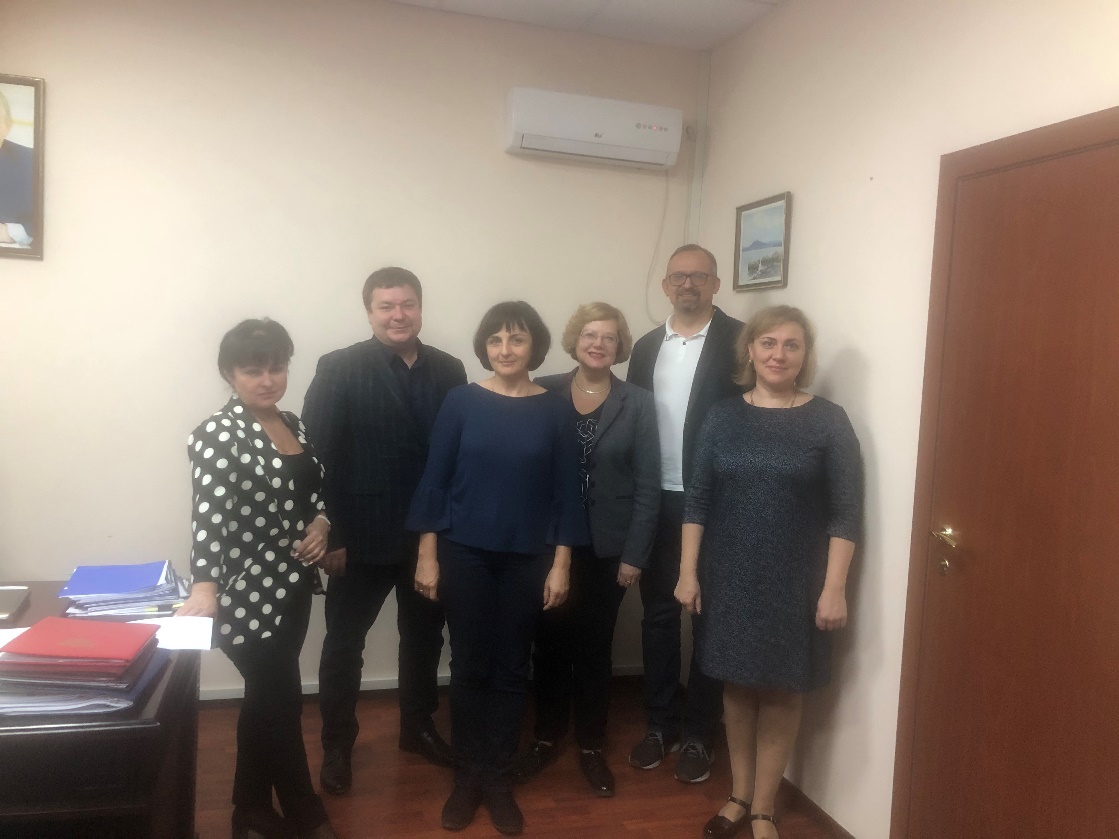 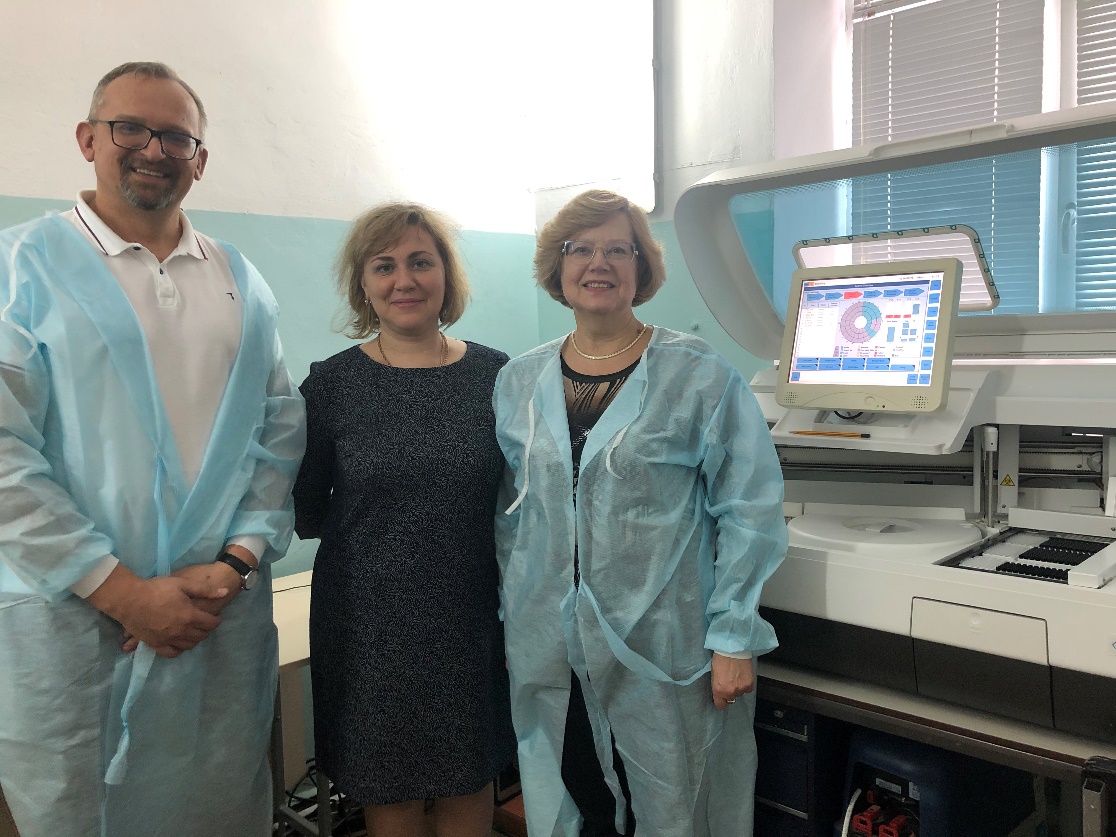 